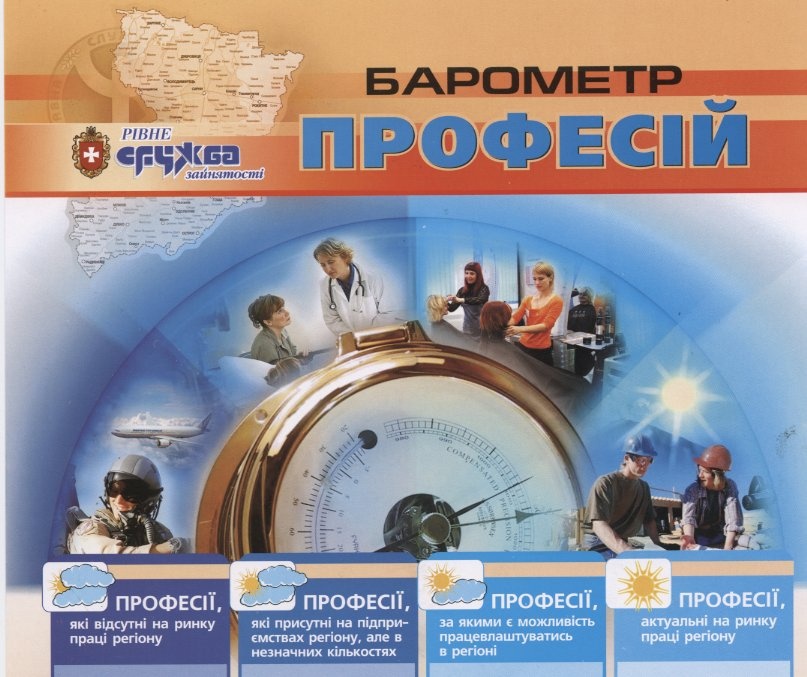 живописецьтехніккравецьпродавець туризмознавецьагент комерційнийтрактористводій автотранспортних засобіввиноградарвишивальникюристшвачкакіномеханікметодисткасир торговельного залуохоронникмікробіологекономісткухонний робітниккухарелектрик судновийвізажистмалярпідсобний робітникполітологпічниксоціальний робітникбухгалтерлінгвістархітекторстоляр офіціантмузикознавецьтваринниккондитербарменматросфрезерувальникукладальник-пакувальникслюсар-ремонтник